বাংলাদেশ পল্লী উন্নয়ন একাডেমি মডেল স্কুল 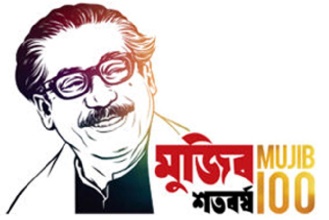 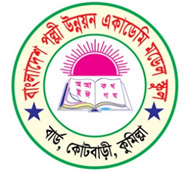 কোটবাড়ী, কুমিল্লা জুম ক্লাসের রুটিন বার (তারিখ)/শ্রেণি (সময়)6ষ্ঠ10.00-10.407ম10.45-11.258ম11.30-12.109ম ও 10ম12.15-12.55বার (তারিখ)/শ্রেণি (সময়)6ষ্ঠ10.00-10.407ম10.45-11.258ম11.30-12.109ম ও 10ম12.15-12.55সোমবার২১/06/2021ইংরেজি 1ম পত্রহাবিবা ম্যাডামID-3914801181Passcode-123456গণিতরফিক স্যারID-5160233660Passcode-123456ধর্মনাজমুল স্যারID-9433491357Passcode-123456কৃষিশিক্ষাজেরিন ম্যাডামID-5013859777Passcode-123456উচ্চতর গণিতরফিক স্যারID-5160233660Passcode-123456মঙ্গলবার২২/06/2021আই.সি.টিজসিম স্যারID-6575182023Passcode-123456বিজ্ঞানসাইফুন্নাহার ম্যাডামID-4058389425Passcode-123456গণিতফাতেমা ম্যাডামID-5388787917Passcode-123456ইংরেজি 1ম পত্রসানজিদা ম্যাডামID-8740930761Passcode-123456ইংরেজি 1ম পত্রসানজিদা ম্যাডামID-8740930761Passcode-123456বুধবার২৩/06/2021গণিতরফিক স্যারID-5160233660Passcode-123456ইসলাম ও নৈতিক শিক্ষানাজমুল স্যারID-9433491357Passcode-123456কৃষিশিক্ষাজেরিন ম্যাডামID-5013859777Passcode-123456ভূগোলহাবিবা ম্যাডামID-3914801181Passcode-123456ভূগোলহাবিবা ম্যাডামID-3914801181Passcode-123456বৃহস্পতিবার24/06/2021সকল শ্রেণির এ্যাসাইনমেন্ট জমা নেওয়া হবে সকল শ্রেণির এ্যাসাইনমেন্ট জমা নেওয়া হবে সকল শ্রেণির এ্যাসাইনমেন্ট জমা নেওয়া হবে সকল শ্রেণির এ্যাসাইনমেন্ট জমা নেওয়া হবে সকল শ্রেণির এ্যাসাইনমেন্ট জমা নেওয়া হবে রবিবার২7/06/2021বিজ্ঞানসাইফুন্নাহার ম্যাডামID-4058389425Passcode-123456গণিতফাতেমা ম্যাডামID-5388787917Passcode-123456ইংরেজিসানজিদা ম্যাডামID-8740930761Passcode-123456আই.সি.টিজসিম স্যারID-6575182023Passcode-123456আই.সি.টিজসিম স্যারID-6575182023Passcode-123456